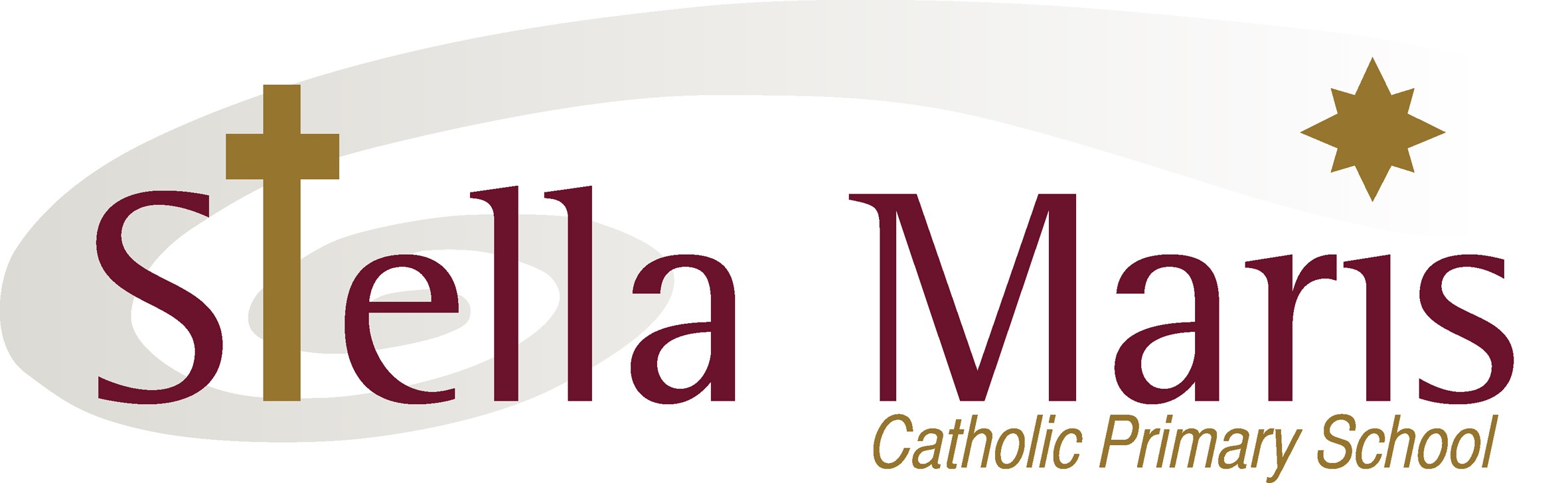 Dear Parents and Caregivers,We have for some time been talking about all our Year 0/1 and 2 children having a sleepover at school. We have planned this for Thursday the 13th September. We would like as many children as possible to attend, but it is not compulsory. Any parents who wish to stay over night are more than welcome.A brief outline for the event is as follows:Children will go home at 2.45pm on Thursday.Returning at approximately 5pm in their pyjamas. We will have a few games before dinner is served at 6.30pm.Dinner will consist of pizza and hot chip and then an ice cream cone.We will need parent help with this please. Toilet and teeth before a movie in the library.Children, and parents who wish to stay the night will sleep in St Leo, St Nicholas, St Francis and St Clare Classrooms.Breakfast will be served at approximately 7am, consisting of toast, fresh fruit and hot milo.We will need parent help with this please.After breakfast children will change into mufti and back to class from 8.15am.Children will need to bring with them the following:Mufti in a named bag.A packed morning tea and lunch for Friday.Tooth brush and tooth paste.Sleeping bag and a pillow.A camp mattress.And a cuddly toy and a torch.Any special arrangements or information about your child’s needs, will need to be shared with the class teacher.The cost of dinner and breakfast is $12.00If you have any questions or wish to know more please do not hesitate to speak to the classroom teacher or you can see me in St Clare.Sue BradingAssociate Principal.…………………………………………………………………………………………………Please return to class teacher.   SleepoverName……………………………… class…………………………………..is/is not attending the sleepover on September 13th.Enclosed is $12.00 for dinner and breakfast. Please pay at the office.Parent help: I can/can not stay overnight Thursday                    I can/can not help with breakfast (6:45 – 7:30am Friday)